Grant Cymunedol Grŵp Cynefin – Costau BywBeth ydy Grant Cymunedol Grŵp Cynefin?Cynllun grant hyd at £500 sydd ar gael i grwpiau o fewn ardal weithredol Grŵp Cynefin (chwe sir gogledd Cymru yn ogystal â gogledd Powys). Bydd y grwpiau rydym yn cefnogi yn darparu gwasanaethau a gweithgareddau a fydd yn gwneud gwahaniaeth mawr i gymunedau lleol sy’n wynebu argyfwng a chaledi oherwydd yr argyfwng costau byw.Sut fedrwn ni helpu eich grŵp?Gallwn gefnogi prosiectau/gweithgareddau sydd yn mynd i'r afael a’r argyfwng costau byw e.e. pantrïoedd bwyd cymunedol, oergell cymunedol, tyfu bwyd, tlodi tanwydd, cyngor ariannol.Pwy all wneud cais?Gall grwpiau gwirfoddol, grwpiau cymunedol neu grwpiau o drigolion sy’n dymuno dod at ei gilydd yn eu cymuned wneud cais am grant. nid oes angen i'r grŵp fod â chyfansoddiad (mae cyfansoddiad yn nodi bwriadau eich cymdeithas i weithio er budd y gymuned gyfan y mae'n ei chynrychioli).rhaid gwario'r grant o fewn 12 mis.bydd gofyn i chi ddarparu 20% o arian cyfatebol  Ni allwn ystyried ceisiadau:	gan unigolioncefnogi costau craidd canolfan gymunedol, ysgol neu glwbgan grwpiau ar gyfer gweithgareddau crefyddolgan gwmnïau sy'n ceisio gwneud elwcyllid am yn ôl, h.y. prosiectau sydd wedi’u cwblhau eisoes, boed wedi talu amdanynt ai peidioDyddiad Cau: 30 Mehefin 2024Am gyngor neu i drafod os yw’ch prosiect yn gymwys, cysylltwch â Tîm Mentrau Cymunedol ar 0300 111 2122 neu e-bostiwch mentraucymunedol@grwpcynefin.orgMae ein ffurflen gais ar gael i'w lawrlwytho ar-lein o’n gwefan (grwpcynefin.org) neu cysylltwch â ni ar y manylion uchod i gael copi yn y post. Anfonwch eich cais at mentraucymunedol@grwpcynefin.org cyn y dyddiad cau.Grŵp Cynefin Community Grant - Cost of LivingWhat is Grŵp Cynefin’s Community Grant?This is a grant scheme up to £500 available for groups working within Grŵp Cynefin’s operational area (six counties of North Wales and north Powys). The groups we support will provide services and activities that will make a big difference to local communities facing crisis and hardship due to the cost-of-living crisis.How can we help your group?We can support projects/activities that address the cost of living crisis e.g. community food pantries, community fridge, growing food, fuel poverty, financial advice.Who can apply?Voluntary groups, community groups or groups of residents who wish to come together in the area they live in can apply for a grant. the group does not need to have a constitution (a constitution states the intentions of your association to work for the benefit of the whole community it represents)the grant must be spent within 12 months.you will be required to provide 20% matching fundWe cannot consider applications:	by individualsto support the core costs of a community centre, school or club.by groups for religious activitiesby companies trying to make a profitretrospective funding, i.e. projects that have already been completed, whether or not already paid forClosing Date: 30 June 2024Contact the Community Initiatives Team on 0300 111 2122 or communityinitiatives@grwpcynefin.org for advice or to discuss if your project is eligible.Our application form is available to download online from our website (grwpcynefin.org) or please contact us on the details above for a copy in the post. Send your application to mentraucymunedol@grwpcynefin.org before the deadline.Ffurflen Gais Grant Cymunedol – Costau BywGrŵp Cynefin Community Grant Application Form – Cost-of-LivingEfallai bydd aelod o’r Tîm Mentrau Cymunedol mewn cyswllt os byddwn angen mwy o wybodaeth ynglŷn â’ch cais.  Perhaps a member of the Community Initiatives Team will be in touch if we need further information regarding your application. 17.	Ym mha iaith fyddai well gennych dderbyn unrhyw gyfathrebiad gennym?In which language would you prefer to receive any communication from us?Cymraeg / WelshSaesneg / English18. 	Datganiad Gwarchod Data / Data Protection StatementMae’r wybodaeth yn unol â’ch cais yn angenrheidiol gan Grŵp Cynefin er mwyn medru asesu’ch cais. Mi fydd y wybodaeth (ond nid manylion personol) yn cael ei rannu gyda’r panel grantiau a’i ddefnyddio i ‘sgorio’ prosiect er mwyn gwneud penderfyniad ffurfiol. Byddwn yn cadw'r ffurflenni cais ac yn bwydo'r manylion i mewn i'n bas data ar gyfer cyfathrebu a phwrpasau monitro ac adrodd y grant. Bydd eich manylion personol yn cael ei waredu'n ddiogel ar ol 3 mlynedd. Cewch ofyn i dynnu eich manylion personol oddi ar ein bas data unrhyw dro.  Trwy lenwi ac arwyddo’r ffurflen yma, rydych yn rhoi caniatad i Grŵp Cynefin brosesu eich data personol ar gyfer yr uchod.  The information in accordance with your application is required by Grŵp Cynefin to assess your application. The information (but not personal details) will be shared with the grants panel and used to 'score' a project for a formal decision.We will keep the application forms and feed in the details to our database for communication and grant monitoring and reporting purposes. Your personal details will be securely disposed of after 3 years. You can ask us to remove your personal details from our database at any time.By completing and signing this form, you give Grŵp Cynefin consent to processes your personal data for the above.Datganiad Caniatâd i Gysylltu / Declaration of Consent to ContactOs ydych yn llwyddiannus, mae Grŵp Cynefin yn awyddus i dderbyn eich caniatâd i gasglu a storio eich enw, rhif ffôn a’ch cyfeiriad e-bost at bwrpas i ni ac ein cwmni Cysylltiadau Cyhoeddus (CC) allanol gysylltu â chi i hysbysu eich stori yn gyhoeddus yn y dyfodol.Ni fyddwn yn defnyddio eich gwybodaeth heblaw ar gyfer y dibenion penodol uchod, ac ni fydd Grŵp Cynefin yn gwerthu eich data i drydydd parti. Mi fydd y caniatâd i gysylltu yn parhau am flwyddyn.Trwy arwyddo’r isod yr ydych yn cytuno i ni brosesu a storio eich data yn y ffordd a disgrifiwyd uchod, gan gadw eich gwybodaeth yn ôl ein polisi a threfniadau dargadwedd.If you are successful, Grŵp Cynefin would appreciate your permission to collect and store your name, telephone number and e-mail address for us and our external PR company to contact you to publicise your story publicly in the future.We will not use your information other than for the specific purposes above, and Grŵp Cynefin will not sell your data to third parties. Permission to contact will last for one year.By signing below you are agreeing to us processing and storing your data in the manner described above, keeping your information in accordance with our retention policy and arrangements.Rwy'n datgan fy mod yn hapus a’r uchod a bod y wybodaeth a roddais yn gywir ac yn wir.I declare that I am happy with the above and that the information I have given is correct and true.Dychwelwch y ffurflen hon at / Please return this form to:Tîm Mentrau Cymunedol / Community Initiatives TeamE-bost/E-mail: mentraucymunedol@grwpcynefin.org / communityinitiatives@grwpcynefin.orgPost: Grŵp Cynefin, 54 Stryd y Dyffryn, Dinbych, Sir Ddinbych LL16 3BW Rhif ffôn / Telephone number: 0300 111 2122Enw’r grŵp sy’n ymgeisio am y grant:Name of group applying for the grant:Enw’r prosiect:Name of project:Manylion y person sy’n cyflwyno’r cais:Details of person submitting the application:EnwNameManylion y person sy’n cyflwyno’r cais:Details of person submitting the application:Swyddogaeth o fewn y grŵp Position in the groupManylion y person sy’n cyflwyno’r cais:Details of person submitting the application:Cyfeiriad Address	Manylion y person sy’n cyflwyno’r cais:Details of person submitting the application:Rhif Cyswllt Contact numberManylion y person sy’n cyflwyno’r cais:Details of person submitting the application:Cyfeiriad e-bostE-mail addressRhowch gefndir byr am y grŵp:Give a brief background about the group:Pa brosiect /  gweithgareddau ydych chi'n gofyn am arian ar ei gyfer?For what project/activities do you require funding?Costau’r prosiectProject costsBeth yw cyfanswm cost y prosiect?What is the total cost of your project?Beth yw cyfanswm cost y prosiect?What is the total cost of your project?Beth yw cyfanswm cost y prosiect?What is the total cost of your project?Beth yw cyfanswm cost y prosiect?What is the total cost of your project?£Costau’r prosiectProject costsFaint o arian ydych chi wedi ei sicrhau eisoes?How much funding have you already secured?Faint o arian ydych chi wedi ei sicrhau eisoes?How much funding have you already secured?Faint o arian ydych chi wedi ei sicrhau eisoes?How much funding have you already secured?Faint o arian ydych chi wedi ei sicrhau eisoes?How much funding have you already secured?£Costau’r prosiectProject costsFaint o arian ydych chi ei angen gan Grŵp Cynefin? (hyd at £500How much funding do you require from Grŵp Cynefin? (up to £500)	Faint o arian ydych chi ei angen gan Grŵp Cynefin? (hyd at £500How much funding do you require from Grŵp Cynefin? (up to £500)	Faint o arian ydych chi ei angen gan Grŵp Cynefin? (hyd at £500How much funding do you require from Grŵp Cynefin? (up to £500)	Faint o arian ydych chi ei angen gan Grŵp Cynefin? (hyd at £500How much funding do you require from Grŵp Cynefin? (up to £500)	£Nodwch o ble ddaw yr 20% o arian cyfatebol tuag at y prosect.
State where the 20% of matching funds towards the project will come from.Darparwch ddadansoddiad o gostau’r prosiect gan restru pob eitem (defnyddiwch daflen ychwanegol os bydd angen).Provide a breakdown of the project’s costs listing each item (use an extra sheet if necessary).Eitem /ItemEitem /ItemCostCostCostDarparwch ddadansoddiad o gostau’r prosiect gan restru pob eitem (defnyddiwch daflen ychwanegol os bydd angen).Provide a breakdown of the project’s costs listing each item (use an extra sheet if necessary).Darparwch ddadansoddiad o gostau’r prosiect gan restru pob eitem (defnyddiwch daflen ychwanegol os bydd angen).Provide a breakdown of the project’s costs listing each item (use an extra sheet if necessary).Darparwch ddadansoddiad o gostau’r prosiect gan restru pob eitem (defnyddiwch daflen ychwanegol os bydd angen).Provide a breakdown of the project’s costs listing each item (use an extra sheet if necessary).Darparwch ddadansoddiad o gostau’r prosiect gan restru pob eitem (defnyddiwch daflen ychwanegol os bydd angen).Provide a breakdown of the project’s costs listing each item (use an extra sheet if necessary).Darparwch ddadansoddiad o gostau’r prosiect gan restru pob eitem (defnyddiwch daflen ychwanegol os bydd angen).Provide a breakdown of the project’s costs listing each item (use an extra sheet if necessary).Darparwch ddadansoddiad o gostau’r prosiect gan restru pob eitem (defnyddiwch daflen ychwanegol os bydd angen).Provide a breakdown of the project’s costs listing each item (use an extra sheet if necessary).Pwy a sawl person fydd yn elwa o’r prosiect?Who and how many people will benefit from the project?  Pa ddeilliannau rydych chi’n gobeithio eu cyflawni gyda’r prosiect (h.y. pa wahaniaeth fyddai’r prosiect yn ei wneud)? What outcomes do you hope to achieve with the project (i.e. what difference would the project make)?Ymhle fydd y prosiect yn cymryd lle?Where will the project take place?Pryd ydych chi’n gobeithio cychwyn y prosiect hwn? When are you hoping to start / finish this project?Dyddiad Cychwyn / Start DateDyddiad Cychwyn / Start DateDyddiad Cychwyn / Start DatePryd ydych chi’n gobeithio cychwyn y prosiect hwn? When are you hoping to start / finish this project?Dyddiad Gorffen / End DateDyddiad Gorffen / End DateDyddiad Gorffen / End DateSut mae’r grŵp/prosiect yn hybu’r iaith Gymraeg?How does the group/project promote the Welsh language?  Sut fyddech chi’n hyrwyddo cyfraniad Grŵp Cynefin?
How would you promote Grŵp Cynefin’s contribution?Ydych chi’n perthyn i aelod o staff o Grŵp Cynefin? Os ydych, pwy a sut ydych yn perthyn? Are you related to any member of staff from Grŵp Cynefin? If yes, who and how are you related? Unrhyw sylwadau eraill i gefnogi eich cais:Any other comments to support your application:Argraffu Enw / Print Name:Llofnod / Signature:Dyddiad / Date: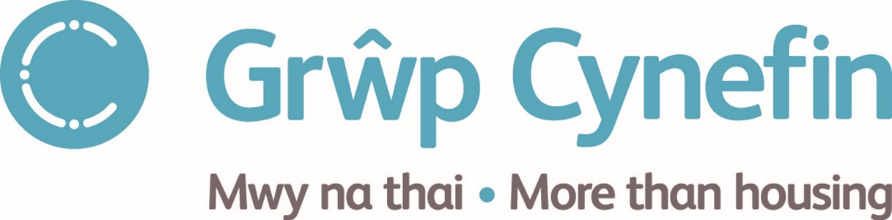 